	Académie Nancy-Metz				Champs électrostatiques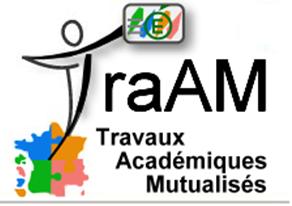 1) Expérience : 2) Interprétation :
étape 1 : le pendule n’est pas chargé. Par influence, une dissymétrie de la répartition des électrons apparaît.
Dans l’étape 3 plus particulièrement : on peut dire qu’il règne un champ électrostatique autour de la règle, puisqu’une charge électrique q (celle portée par le pendule) est soumise à une force.3) Définition :
Le vecteur champ électrostatique, noté, est colinéaire à la force exercée par la règle chargée sur la charge q (ici la charge du pendule)Le champ électrostatique  et la force sont reliés par la relation :4) Cartographie d’un champ électrique :
- un cas simple : le champ électrostatique ou électrique créé par une charge ponctuelle Q
TP Champ électrique Objectifs : Visualiser des champs électriques par des expériences et des simulations.
Application au cas du condensateur
1) Cartographie d’un champ électrique 
- un cas simple : le champ électrostatique (ou électrique) créé par une charge ponctuelle Q
d) Commenter le résultat : que peut-on dire de la valeur du champ ? 2) Expérience avec la machine de Wimshurst- Deux plaques conductrices A  et  B  sont reliées aux bornes du générateur de tension continue.Des grains de semoule sont placés dans une assiette où on a introduit un peu d’huile. Ils serviront à matérialiser les lignes de champ.a) Comment s’orientent  les grains de semoule (molécules polaires) sous l’action de la tension électrique entre les deux plaques ?Schématiser l’expérience en représentant les grains de semoule avec leurs polarités- On peut rendre compte de l’effet de la tension aux bornes des plaques parallèles A et B par la présence d’un champ électrique b) Quelles sont les caractéristiques du champ  ?- point d’application						- direction- sens								- valeur en ….c) Le champ électrique entre les plaques a la particularité d’être uniformeLe dispositif réalisé est appelé condensateur3) Expérience avec un condensateura) Condensateur - Un condensateur est un dipôle électrique (2 bornes) constitué de 2 conducteurs parallèles (les armatures) séparés par un isolant électrique appelé diélectrique- Symbole : 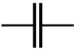 - Lorsqu’on applique une tension U entre les 2 bornes, il apparaît un champ électrique  entre les armatures et les lignes de champ sont des droites parallèles, perpendiculaires aux armaturesb) Expérience (professeur)			charge et décharge d’un condensateurc) Expérience et/ou simulation 						(logiciel Crocodile Clips)Que se passe-t-il lorsque qu’on appuie sur le bouton-poussoir?d) InterprétationQue s’est-il passé lors de la charge du condensateur d’après la simulation ?Représenter le condensateur avec les lignes du champ  entre ses armaturese) Ce qu’il faut retenirEntre les armatures d’un condensateur plan chargé règne un champ électrique  ……………..La direction du champ est …………………..à ses armatures Le sens du champ est dirigé vers l’armature chargée …………………….4) Simulation de champs électriques créés par des chargesSe connecter au réseau et lancer l’application charges-and-fields depuis le réseauou http://phet.colorado.edu/sims/charges-and-fields/charges-and-fields_en.html4.1) Champ électrique créé par une  charge			a) Placer une charge positive (disque rouge) q = +1 nC au centre de l’écran  et 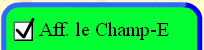  Qu’observe-t-on ? Que représentent les flèches rouges qui apparaissent : le champ / les lignes de champ ?Justifier votre choix.Ranger la charge positive et la remplacer par une charge négative (disque bleu) q = -1 nCb)  Décrire le champ électrique créé par une charge négativec)  Le champ  est-il uniforme ? Justifier votre réponsePour vérifier la réponse, placer un capteur de champ (disque orange)  et le déplacer en différents points de l’espace (la valeur de E s’affiche). Noter vos observations et conclure.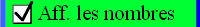 d) Relever dans un tableau les valeurs du champ  E pour des distances de 1mètre, 2 mètres, 3mètres de la charge q  Rédiger un commentaire4.2) Simulation d’un condensateur 	Objectif : Essayer de réaliser un champ uniforme Proposer une méthode avant d’ «expérimenter ». Porter un regard critique sur le résultat obtenu.AnnexesPossibilité dans le logiciel de faire varier la charge par superposition de plusieurs charges de 1nC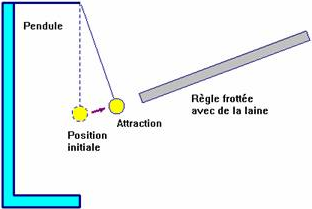 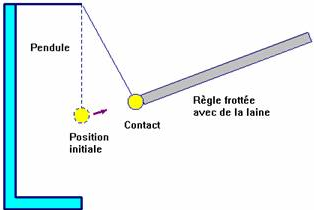 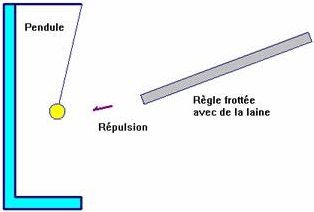 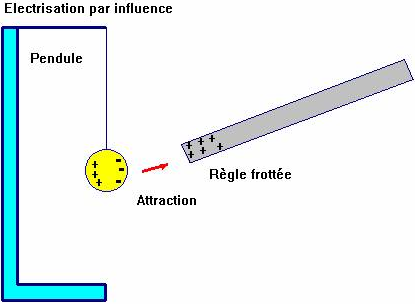 étape 2 : le pendule se charge positivement lors du contact
par transfert d’électronsétape 3 : répulsionentre 2 corps chargés positivementLe pendule porte une charge q (C)                                                                 ou                          = Unités S.I.en newton (N)
   en coulomb (C) en N/C ou V/m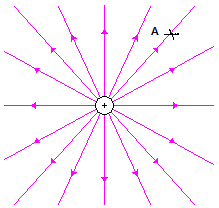 Justifions l’allure du champ créé par une charge ponctuelle Q ici positive a) Pourquoi des lignes sont-elles centrées sur la charge? b) Sens du champ électrique ?c) Le champ n’est pas uniforme. Justifier  en argumentant.Calculer la valeur de, en fonction de la distance D entre la charge Q et le point  A considéréIndication : placer une charge d’essai q positive au point A et appliquer la loi de CoulombJustifions l’allure du champ créé par une charge ponctuelle Q ici positive a) Pourquoi des lignes sont-elles centrées sur la charge ? b) Sens du champ électrique ?c) Le champ n’est pas uniforme. Justifier  en argumentant.Donner l’expression de la valeur de, en fonction de la distance d entre la charge Q et le point  A considéré.Indication : placer une charge d’essai q positive au point A et appliquer la loi de CoulombOrienter les lignes de champ sur le schémaet représenter les vecteurs au point M et P(avec une échelle arbitraire)On montre que la valeur de E a pour expression :        avec  U tension entre les plaques
                             d : distance entre les plaques
Quelle est l’unité de E ?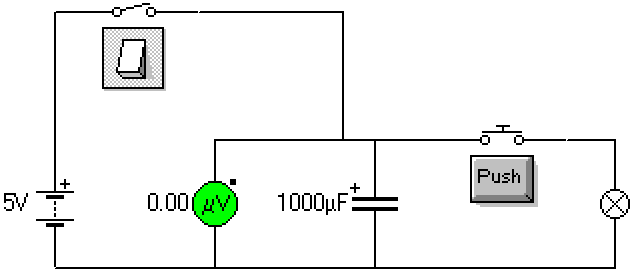 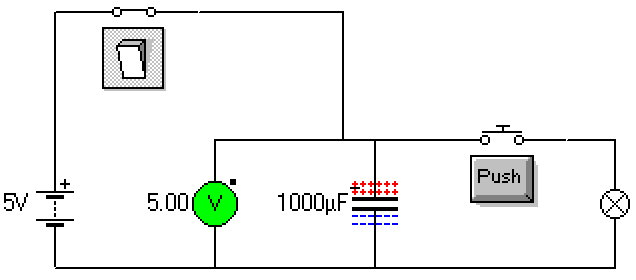 U = 0, condensateur déchargé, E = 0U = 5 V, condensateur chargé, champ  uniforme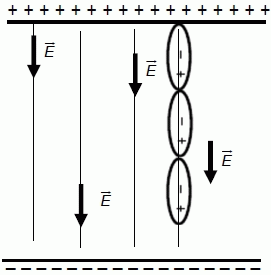 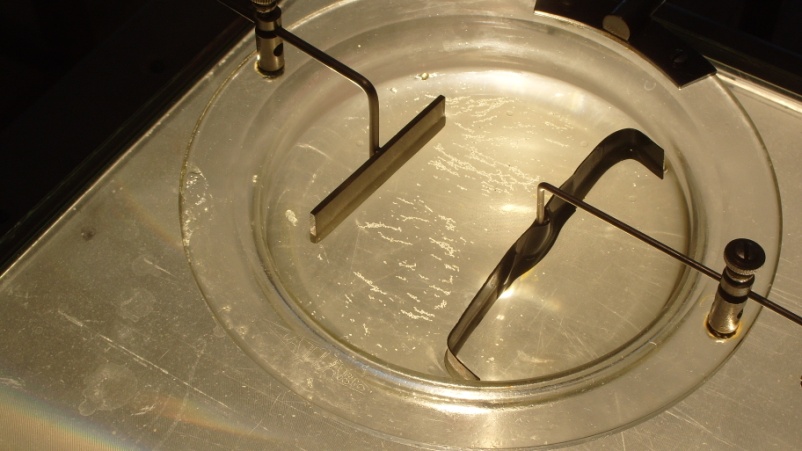 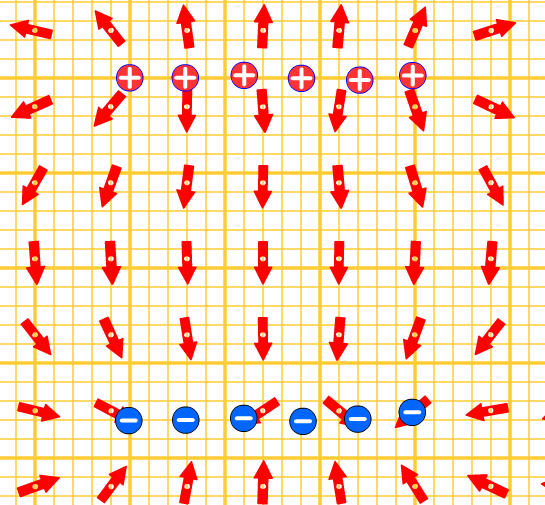 Un exemple de simulation  (non donné aux élèves!)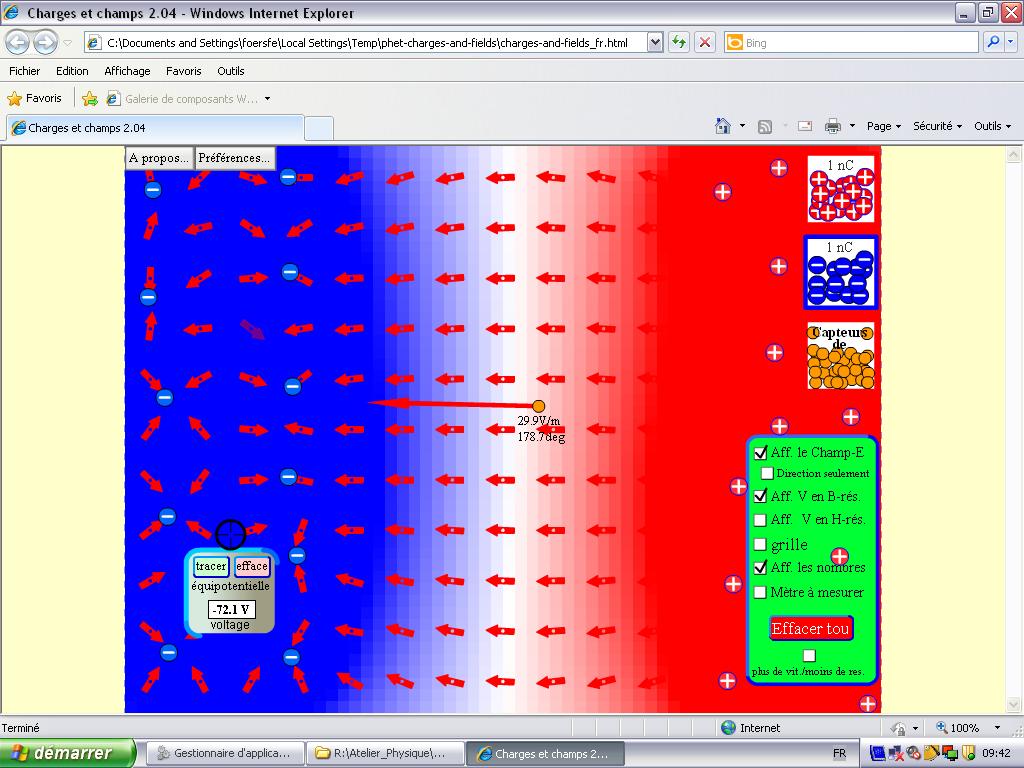 Un exemple de simulation  réalisée par un groupe d’élèvesSimulation avecVisualis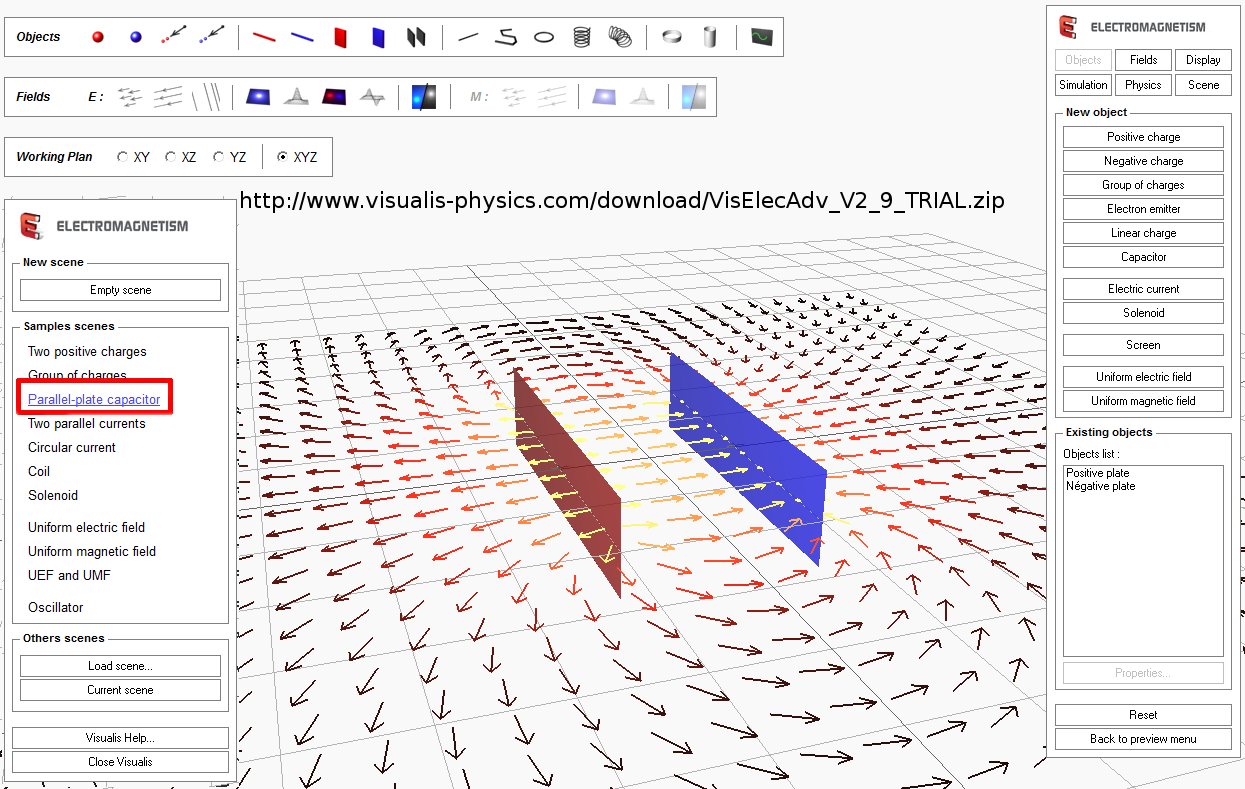 Simulation avecVisualis